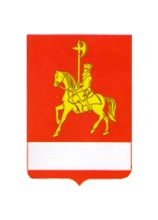 АДМИНИСТРАЦИЯ КАРАТУЗСКОГО РАЙОНАПОСТАНОВЛЕНИЕ17.01.2022                                     с. Каратузское                                         № 34-п Об утверждении муниципального задания на 2022 год и плановый период 2023-2024 годов оказываемых (выполняемых) муниципальных услуг (работ) Муниципальным бюджетным учреждением культуры «Центр культурных инициатив и кинематографии Каратузского района»В соответствии с частями 3 и 4 статьи 69.2 Бюджетного кодекса Российской Федерации, подпунктом 3 части 7 статьи 9.2 Федерального  закона от 12.01.1996 № 7-ФЗ «О некоммерческих организациях», ст.ст. 26,28 Устава МО «Каратузский район», ПОСТАНОВЛЯЮ:	   1. Утвердить муниципальное задание на 2022 год и плановый период 2023-2024 годов оказываемых (выполняемых) муниципальных услуг (работ) Муниципальным бюджетным учреждением культуры «Центр культурных инициатив и кинематографии Каратузского района», согласно приложению к данному постановлению.	2. Постановление администрации Каратузского района № 1166-п от 30.12.2020 «Об утверждении муниципального задания на 2021 год и плановый период 2022-2023 годов оказываемых (выполняемых) муниципальных услуг (работ) Муниципальным бюджетным учреждением культуры «Центр культурных инициатив и кинематографии Каратузского района» признать утратившим силу.3. Контроль  за  исполнением  настоящего  постановления  возложить  на  А.А. Савина  –  заместитель главы района по социальным и общественно-политическим вопросам администрации Каратузского района.4. Постановление вступает в силу   с 01.01.2022 года. Глава района 									К.А. ТюнинМУНИЦИПАЛЬНОЕ ЗАДАНИЕна 2022 год и на плановый период 2023 и 2024 годов                                                              Часть 1. Сведения об оказываемых муниципальных услугах	Раздел 11.Наименование муниципальной услугиПоказ кинофильмов2. Категории потребителей муниципальной услугиФизические  лица5.1.1. Федеральный закон №3612-1 от 09.10.1992 "Основы законодательства Российской Федерации о культуре"Часть 2. Сведения о выполняемых работах                            Раздел 1          Код муниципальной услуги           (работы)Часть 2. Сведения о выполняемых работах             Раздел 2          Код муниципальной услуги           (работы)4. Требования к отчетности о выполнении муниципального задания4.1. Периодичность представления отчетов о выполнении муниципального Задания                                                                                                               ежеквартальный; годовой4.3. Иные требования к отчетности о выполнении муниципального заданияПриложение к постановлению администрации Каратузского района от 17.01.2022 № 34-п Наименование бюджетного и (или) автономного учреждения (обособленного подразделения)Муниципальное бюджетное учреждение культуры «Центр культурных инициатив и кинематографии Каратузского района»Виды деятельности муниципального учреждения (обособленного подразделения)Деятельность в области демонстрации кинофильмов КодыФорма по ОКУД0506001ДатаПо сводному рееструПо ОКВЭД59.1490.091.079.179.9Код муниципальной услуги (работы)ББ853. Показатели, характеризующие объем и (или) качество муниципальной услуги:3. Показатели, характеризующие объем и (или) качество муниципальной услуги:3.1. Показатели, характеризующие качество муниципальной услугиУникальный номер реестровой записиПоказатель, характеризующий содержание муниципальнойуслугиПоказатель, характеризующий содержание муниципальнойуслугиПоказатель, характеризующий содержание муниципальнойуслугиПоказатель, характеризующий условия (формы) оказания муниципальнойуслугиПоказатель, характеризующий условия (формы) оказания муниципальнойуслугиПоказатель качества муниципальной услугиПоказатель качества муниципальной услугиПоказатель качества муниципальной услугиЗначение показателя качества муниципальной услугиЗначение показателя качества муниципальной услугиЗначение показателя качества муниципальной услугиУникальный номер реестровой записиПоказатель, характеризующий содержание муниципальнойуслугиПоказатель, характеризующий содержание муниципальнойуслугиПоказатель, характеризующий содержание муниципальнойуслугиПоказатель, характеризующий условия (формы) оказания муниципальнойуслугиПоказатель, характеризующий условия (формы) оказания муниципальнойуслугинаименование показателяединица измерения по ОКЕИединица измерения по ОКЕИ2022 год(очередной финансовыйгод)2023 год(1-й год планового периода)2024 год(2-й год планового периода)Уникальный номер реестровой записи(наименование показателя)(наименование показателя)(наименование показателя)(наименование показателя)(наименование показателя)наименованиеКод23456789101112591400О.99.0.ББ85АА01000На закрытой площадкеВ стационарных условияхбесплатнаяСредняя заполняемость кинотеатраПроцент7445253543.2. Показатели, характеризующие объем муниципальной услугиУникальный номер реестровой записиПоказатель, характеризующий содержание муниципальнойуслугиПоказатель, характеризующий содержание муниципальнойуслугиПоказатель, характеризующий содержание муниципальнойуслугиПоказатель, характеризующий условия (формы) оказания муниципальнойуслугиПоказатель, характеризующий условия (формы) оказания муниципальнойуслугиПоказатель объема муниципальной услугиПоказатель объема муниципальной услугиПоказатель объема муниципальной услугиЗначение показателя объема муниципальной услугиЗначение показателя объема муниципальной услугиЗначение показателя объема муниципальной услугиСреднегодовой размер платы (цена, тариф)Среднегодовой размер платы (цена, тариф)Среднегодовой размер платы (цена, тариф)Уникальный номер реестровой записиПоказатель, характеризующий содержание муниципальнойуслугиПоказатель, характеризующий содержание муниципальнойуслугиПоказатель, характеризующий содержание муниципальнойуслугиПоказатель, характеризующий условия (формы) оказания муниципальнойуслугиПоказатель, характеризующий условия (формы) оказания муниципальнойуслугинаименование показателяединица измерения по ОКЕИединица измерения по ОКЕИ2022 год(очередной финансовыйгод)2023 год(1-й год планового периода)2024 год (2-й год планового периода  2022 год(очередной финансовыйгод)2023год(1-й год планового периода)2024 год (2-й год планового периода Уникальный номер реестровой записи(наименование показателя)(наименование показателя)(наименование показателя)(наименование показателя)(наименование показателя)наименованиеКод123456789101112131415591400О.99.0.ББ85АА01000На закрытой площадкеВ стационарных условияхбесплатнаяЧисло зрителейЧеловек79218000 20000210004. Нормативные правовые акты, устанавливающие размер платы (цену, тариф) либо порядок ее (его) установления:Нормативный правовой актНормативный правовой актНормативный правовой актНормативный правовой актНормативный правовой актвидпринявший органдатаномерназвание123455. Порядок оказания муниципальной услуги5.1. Нормативные правовые акты, регулирующие порядок оказания муниципальной услуги5.2. Порядок информирования потенциальных потребителей муниципальной услуги:Способ информированияСостав размещаемой информацииЧастота обновления информации123Информация в сети ИнтернетИнформация о наименовании учреждения; информация о местонахождении учреждения; информация о перечне основных муниципальных услуг, предоставляемых учреждением; информация о планируемых мероприятияхПо мере изменения данныхИнформация в общественных местах, в средствах массовой информацииИнформация о наименовании учреждения; информация о местонахождении учреждения; информация о перечне основных муниципальных услуг, предоставляемых учреждением; информация о планируемых мероприятияхПо мере изменения данныхИнформация в помещенииИнформация о наименовании учреждения; информация о местонахождении учреждения; информация о перечне основных муниципальных услуг, предоставляемых учреждением; информация о планируемых мероприятияхПо мере изменения данныхР 0511. Наименование работы Организация и проведение культурно-массовых мероприятий2. Категории потребителей работыЮридические лица, физические лица3. Показатели, характеризующие объем и (или) качество работы:3.1. Показатели, характеризующие качество работы 3.1. Показатели, характеризующие качество работы 3.1. Показатели, характеризующие качество работы 3.1. Показатели, характеризующие качество работы 3.1. Показатели, характеризующие качество работы 3.1. Показатели, характеризующие качество работы 3.1. Показатели, характеризующие качество работы 3.1. Показатели, характеризующие качество работы Уникальный номер реестровой записиПоказатель, характеризующий содержание работы (по справочникам)Показатель, характеризующий содержание работы (по справочникам)Показатель, характеризующий содержание работы (по справочникам)Показатель, характеризующий условия (формы) выполнения работы (по справочникам)Показатель, характеризующий условия (формы) выполнения работы (по справочникам)Показатель качества работыПоказатель качества работыПоказатель качества работыПоказатель качества работыЗначение показателя качества работыЗначение показателя качества работыЗначение показателя качества работыУникальный номер реестровой записиПоказатель, характеризующий содержание работы (по справочникам)Показатель, характеризующий содержание работы (по справочникам)Показатель, характеризующий содержание работы (по справочникам)Показатель, характеризующий условия (формы) выполнения работы (по справочникам)Показатель, характеризующий условия (формы) выполнения работы (по справочникам)наименование показателяединица измеренияпо ОКЕИединица измеренияпо ОКЕИединица измеренияпо ОКЕИ2022 год(очередной финансовыйгод)2023 год(1-й год планового периода)2024 год(2-й год планового периода)Уникальный номер реестровой записи(наименование показателя)(наименование показателя)(наименование показателя)(наименование показателя)(наименование показателя)наименование показателянаименованиенаименованиекод2022 год(очередной финансовыйгод)2023 год(1-й год планового периода)2024 год(2-й год планового периода)1234567889101112Р.04.1.0051.0001.001По месту расположения организациибесплатнаяОтсутствие обоснованных претензий учредителя к организации предоставления работы  %  %7440003.2. Показатели, характеризующие объем работы:3.2. Показатели, характеризующие объем работы:3.2. Показатели, характеризующие объем работы:3.2. Показатели, характеризующие объем работы:3.2. Показатели, характеризующие объем работы:3.2. Показатели, характеризующие объем работы:3.2. Показатели, характеризующие объем работы:3.2. Показатели, характеризующие объем работы:Уникальный номер реестровой записиПоказатель, характеризующий содержание работы (по справочникам)Показатель, характеризующий содержание работы (по справочникам)Показатель, характеризующий содержание работы (по справочникам)Показатель, характеризующий условия (формы) выполнения работы (по справочникам)Показатель, характеризующий условия (формы) выполнения работы (по справочникам)Показатель объема работыПоказатель объема работыПоказатель объема работыПоказатель объема работыПоказатель объема работыЗначение показателя объема работыЗначение показателя объема работыЗначение показателя объема работыУникальный номер реестровой записиПоказатель, характеризующий содержание работы (по справочникам)Показатель, характеризующий содержание работы (по справочникам)Показатель, характеризующий содержание работы (по справочникам)Показатель, характеризующий условия (формы) выполнения работы (по справочникам)Показатель, характеризующий условия (формы) выполнения работы (по справочникам)наименование показателяединица измеренияпо ОКЕИединица измеренияпо ОКЕИединица измеренияпо ОКЕИописание работы2022 год(очередной финансовыйгод)2023 год(1-й год планового периода)2024 год(2-й год планового периода)Уникальный номер реестровой записи(наименование показателя(наименование показателя(наименование показателя)(наименование показателя)(наименование показателя)наименование показателянаименованиенаименованиекодописание работы2022 год(очередной финансовыйгод)2023 год(1-й год планового периода)2024 год(2-й год планового периода)123456788910111213Р.04.1.0051.0001.001По месту расположения организациибесплатнаяКоличество проведенных мероприятийЕдиницЕдиниц6424345465.1.1. Федеральный закон №3612-1 от 09.10.1992 "Основы законодательства Российской Федерации о культуре"Р 0431. Наименование  работыОказание туристско-информационных услуг2. Категории потребителей работыЮридические лица, физические лица3. Показатели, характеризующие объем и (или) качество работы:3.1. Показатели, характеризующие качество работы 3.1. Показатели, характеризующие качество работы 3.1. Показатели, характеризующие качество работы 3.1. Показатели, характеризующие качество работы 3.1. Показатели, характеризующие качество работы 3.1. Показатели, характеризующие качество работы 3.1. Показатели, характеризующие качество работы 3.1. Показатели, характеризующие качество работы Уникальный номер реестровой записиПоказатель, характеризующий содержание работы (по справочникам)Показатель, характеризующий содержание работы (по справочникам)Показатель, характеризующий содержание работы (по справочникам)Показатель, характеризующий условия (формы) выполнения работы (по справочникам)Показатель, характеризующий условия (формы) выполнения работы (по справочникам)Показатель качества работыПоказатель качества работыПоказатель качества работыПоказатель качества работыЗначение показателя качества работыЗначение показателя качества работыЗначение показателя качества работыУникальный номер реестровой записиПоказатель, характеризующий содержание работы (по справочникам)Показатель, характеризующий содержание работы (по справочникам)Показатель, характеризующий содержание работы (по справочникам)Показатель, характеризующий условия (формы) выполнения работы (по справочникам)Показатель, характеризующий условия (формы) выполнения работы (по справочникам)наименование показателяединица измеренияпо ОКЕИединица измеренияпо ОКЕИединица измеренияпо ОКЕИ2022 год(очередной финансовыйгод)2023 год(1-й год планового периода)2024 год(2-й год планового периода)Уникальный номер реестровой записи(наименование показателя)(наименование показателя)(наименование показателя)(наименование показателя)(наименование показателя)наименование показателянаименованиенаименованиекод2022 год(очередной финансовыйгод)2023 год(1-й год планового периода)2024 год(2-й год планового периода)1234567889101112Р.04.1.0043.0001.001В стационарных условияхБесплатнаяКоличество предоставленной информацииЕдиницЕдиниц6421518193.2. Показатели, характеризующие объем работы:3.2. Показатели, характеризующие объем работы:3.2. Показатели, характеризующие объем работы:3.2. Показатели, характеризующие объем работы:3.2. Показатели, характеризующие объем работы:3.2. Показатели, характеризующие объем работы:3.2. Показатели, характеризующие объем работы:3.2. Показатели, характеризующие объем работы:Уникальный номер реестровой записиПоказатель, характеризующий содержание работы (по справочникам)Показатель, характеризующий содержание работы (по справочникам)Показатель, характеризующий содержание работы (по справочникам)Показатель, характеризующий условия (формы) выполнения работы (по справочникам)Показатель, характеризующий условия (формы) выполнения работы (по справочникам)Показатель объема работыПоказатель объема работыПоказатель объема работыПоказатель объема работыПоказатель объема работыЗначение показателя объема работыЗначение показателя объема работыЗначение показателя объема работыУникальный номер реестровой записиПоказатель, характеризующий содержание работы (по справочникам)Показатель, характеризующий содержание работы (по справочникам)Показатель, характеризующий содержание работы (по справочникам)Показатель, характеризующий условия (формы) выполнения работы (по справочникам)Показатель, характеризующий условия (формы) выполнения работы (по справочникам)наименование показателяединица измеренияпо ОКЕИединица измеренияпо ОКЕИединица измеренияпо ОКЕИописание работы2022 год(очередной финансовыйгод)2023 год(1-й год планового периода)2024 год(2-й год планового периода)Уникальный номер реестровой записи(наименование показателя)(наименование показателя)(наименование показателя)(наименование показателя)(наименование показателя)наименование показателянаименованиенаименованиекодописание работы2022 год(очередной финансовыйгод)2023 год(1-й год планового периода)2024 год(2-й год планового периода)123456788910111213Р.04.1.0043.0001.001В стационарных условияхБесплатнаяКоличество посещенийЕдиницЕдиниц6421500180018505.1.1. Федеральный закон №3612-1 от 09.10.1992 "Основы законодательства Российской Федерации о культуре"Часть 3. Прочие сведения о муниципальном задании5.1.1. Федеральный закон №3612-1 от 09.10.1992 "Основы законодательства Российской Федерации о культуре"Часть 3. Прочие сведения о муниципальном задании5.1.1. Федеральный закон №3612-1 от 09.10.1992 "Основы законодательства Российской Федерации о культуре"Часть 3. Прочие сведения о муниципальном задании5.1.1. Федеральный закон №3612-1 от 09.10.1992 "Основы законодательства Российской Федерации о культуре"Часть 3. Прочие сведения о муниципальном задании5.1.1. Федеральный закон №3612-1 от 09.10.1992 "Основы законодательства Российской Федерации о культуре"Часть 3. Прочие сведения о муниципальном задании5.1.1. Федеральный закон №3612-1 от 09.10.1992 "Основы законодательства Российской Федерации о культуре"Часть 3. Прочие сведения о муниципальном задании5.1.1. Федеральный закон №3612-1 от 09.10.1992 "Основы законодательства Российской Федерации о культуре"Часть 3. Прочие сведения о муниципальном задании5.1.1. Федеральный закон №3612-1 от 09.10.1992 "Основы законодательства Российской Федерации о культуре"Часть 3. Прочие сведения о муниципальном задании5.1.1. Федеральный закон №3612-1 от 09.10.1992 "Основы законодательства Российской Федерации о культуре"Часть 3. Прочие сведения о муниципальном задании5.1.1. Федеральный закон №3612-1 от 09.10.1992 "Основы законодательства Российской Федерации о культуре"Часть 3. Прочие сведения о муниципальном задании5.1.1. Федеральный закон №3612-1 от 09.10.1992 "Основы законодательства Российской Федерации о культуре"Часть 3. Прочие сведения о муниципальном задании5.1.1. Федеральный закон №3612-1 от 09.10.1992 "Основы законодательства Российской Федерации о культуре"Часть 3. Прочие сведения о муниципальном задании5.1.1. Федеральный закон №3612-1 от 09.10.1992 "Основы законодательства Российской Федерации о культуре"Часть 3. Прочие сведения о муниципальном задании5.1.1. Федеральный закон №3612-1 от 09.10.1992 "Основы законодательства Российской Федерации о культуре"Часть 3. Прочие сведения о муниципальном задании5.1.1. Федеральный закон №3612-1 от 09.10.1992 "Основы законодательства Российской Федерации о культуре"Часть 3. Прочие сведения о муниципальном задании1.Основания для досрочного прекращения выполнения муниципального заданияЛиквидация учреждения; реорганизация учреждения;перераспределение полномочий, повлекшее за собой исключение из компетенции учреждения полномочий по оказанию    муниципальной услуги; исключение муниципальной услуги из ведомственного перечня муниципальных услуг (работ);иные предусмотренные правовыми актами случаи, влекущие за собой невозможность оказания муниципальной услуги, не устранимую в краткосрочной перспективе.2. Иная информация, необходимая для выполнения (контроля за выполнением) муниципального заданияПо запросу министерства культуры края учреждение представляет отчет о фактических расходах, копии первичных документов, акты выполненных работ и иную информацию, подтверждающую выполнение муниципального задания3. Порядок контроля за выполнением муниципального заданияФорма контроляПериодичностьОрганы, осуществляющие контроль за выполнением муниципального задания123Контроль в форме выездной проверкиПо мере необходимости (в случае поступления жалоб потребителей, требований правоохранительных органов)Администрация Каратузского районаКонтроль в форме камеральной проверки отчетностиПо мере поступления отчетности о выполнении муниципального заданияАдминистрация Каратузского района4.2. Сроки представления отчетов о выполнении муниципального заданияПредставление пояснительной записки к отчету об исполнении муниципального задания с прогнозом достижения годовых (квартальных) значений показателей;представление детальной информации о состоянии кредиторской задолженности, в том числе просроченной.Ежеквартальный – до 20 числа месяца, следующего за отчетным кварталом;Годовой – до 25 января текущего финансового года за отчетный финансовый год.5. Иная  информация, необходимая для исполнения (контроля за исполнением) муниципального заданияПо запросу  Учредителя учреждение представляет отчет о фактических расходах, копии первичных документов и иную информацию, подтверждающую выполнение муниципального задания.